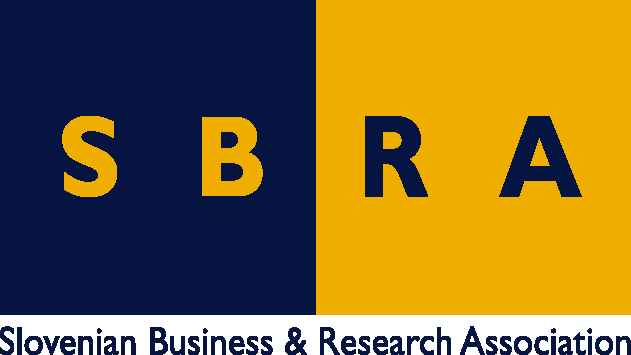 Slovensko gospodarsko in raziskovalno združenje, Bruselj	Občasna informacija članom 162 – 201904. november 2019Zgledni evropski projekt LISTEN ponuja sistem za pametne domove z uporabo glasuRaziskovalci, ki so sodelovali v evropskem projektu LISTEN, so razvili sistem za pametne domove, ki lahko olajša vsakdanje življenje starejšim in invalidom. Evropska komisija ta projekt predstavlja kot zgled, ker sistem deluje na podlagi človeškega glasu, zato uporabnikom za izvedbo komand, kot je upravljanje sistemov za ogrevanje ali hlajenje, prižiganje in ugašanje ljudi, ni treba vzeti v roke nobene naprave. Pomanjkljivost tega sistema je, da ni enostaven za uporabo, zato ga mnogi starejši in invalidi ne bodo mogli uporabljati.Sistem deluje tako, da uporabnikom ni treba uporabljati slušalk, ni jim treba biti blizu mikrofona. To je pomembno zlasti za tiste z zelo omejenimi možnostmi za gibanje, ki lahko tudi v nujnih primerih hitro pokličejo pomoč. Ker večino tovrstnih naprav razvijajo podjetja iz ZDA, projekt LISTEN evropskim raziskovalcem in akademikom, pa tudi industriji,  po razlagi Evropske komisije omogoča razvoj prelomnih tehnologij z uporabo glasu in njihovo pravočasno ponudbo na trgu. Zato so  za sistem, razvit v okviru projekta LISTEN, že vložili zahtevo za patentno zaščito v ZDA.Namen projekta je bil tudi usposobiti mlade raziskovalce, jim omogočiti udeležbo na velikih mednarodnih konferencah in delavnicah. Rezultate projekta so predstavili študentom, financirali so dve poletni šoli o tehnologijah, ki delujejo z uporabo glasu.Koristne informacije:Spletna stran projekta LISTEN:http://www.listen-project.eu/Pripravila:Darja Kocbek